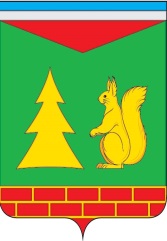 Ханты - Мансийский автономный округ – ЮграСоветский районАДМИНИСТРАЦИЯГОРОДСКОГО ПОСЕЛЕНИЯ ПИОНЕРСКИЙП О С Т А Н О В Л Е Н И Е  «21» февраля 2024 г.                                                                                                                        № 52О проведении публичных обсуждений по проектамдокладов о видах муниципального контроля на территории городского поселения ПионерскийВ соответствии с Федеральным законом от 31.07.2020 № 248-ФЗ «О государственном контроле (надзоре) и муниципальном контроле», постановлением Правительства Российской Федерации от 7.12.2020 № 2041 «Об утверждении требований к подготовке докладов о видах государственного контроля (надзора), муниципального контроля и сводного доклада о государственном контроле (надзоре), муниципальном контроле в Российской Федерации», в целях публичного обсуждения проектов докладов о видах муниципального контроля на территории городского поселения Пионерский1. Назначить публичные обсуждения по проектам докладов о видах муниципального контроля на территории городского поселения Пионерский.2. Публичные обсуждения по проектам докладов о видах муниципального контроля провести на территории городского поселения Пионерский2. Назначить организатором публичных обсуждений Администрацию городского поселения Пионерский. Адрес нахождения организатора: 628250, Российская Федерация, Ханты-Мансийский автономный округ-Югра, Советский район, г.п.Пионерский, ул.Железнодорожная, д.10; номер телефона 8(34675)7-88-71  (доб.201); адрес электронной почты: pioneradm2@mail.ru (контактное лицо: Велижанина С.Е., секретарь комиссии по соблюдению требований к служебному поведению и урегулированию конфликта интересов, тел.8(34675)7-88-72 (доб.206)).3. Установить срок проведения публичных обсуждений с 21 февраля 2024 года по 29 февраля 2024 года. 4. Разместить проекты докладов о видах муниципального контроля на официальном сайте органов местного самоуправления городского поселения Пионерский/раздел Документы/подраздел Общественные обсуждения в информационно-телекоммуникационной сети «Интернет» по ссылке: https://pioner.sovrnhmao.ru/docs/oo.php.5. Установить срок подачи письменных предложений и замечаний по теме общественных обсуждений в период с 21 февраля 2024 года по 29 февраля 2024 года  по адресу электронной почты  pioneradm2@mail.ru.6.  Опубликовать настоящее постановление в бюллетене «Пионерский Вестник» и разместить на официальном сайте Администрации городского поселения Пионерский.И.о. главы городского поселения Пионерский                                                          О.И. Литвинова